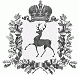 АДМИНИСТРАЦИЯ ЧЕРНОМУЖСКОГО СЕЛЬСОВЕТАШАРАНГСКОГО МУНИЦИПАЛЬНОГО РАЙОНАНИЖЕГОРОДСКОЙ ОБЛАСТИПОСТАНОВЛЕНИЕот 08.11.2019										№ 23Об утверждении Положения об архиве администрации Черномужского сельсовета	В соответствии со статьей 6 Федерального закона от 22 октября 2004 года N 125-ФЗ "Об архивном деле в Российской Федерации", Приказом Федерального архивного агентства от 11 апреля 2018 года № 42 «Об утверждении примерного положения об экспертной комиссии организации», Уставом Черномужского сельсовета, администрация Черномужского сельсовета постановляет:	1.Утвердить прилагаемое Положение об архиве администрации Черномужского сельсовета.	2.Обнародовать настоящее постановление в порядке, определенном Уставом Черномужского сельсовета Шарангского муниципального района Нижегородской области.	3.Контроль за исполнением настоящего постановления оставляю за собой.Глава администрации				И.В.Алтаева УТВЕРЖДЕНО								постановлением администрации 								Черномужского сельсовета 								от 08.11.2019 № 23Положение об архиве администрации Черномужского сельсовета1.Общие положения1.1.Положение об архиве администрации Черномужского сельсовета (далее – Положение) разработано в соответствии с подпунктом 8 пункта 6 Положения о Федеральном архивном агентстве, утвержденного Указом Президента Российской Федерации от 22 июня 2016 года № 293 «Вопросы Федерального архивного агентства».1.2.Архив администрации Черномужского сельсовета (далее – архив администрации) осуществляет хранение, комплектование, учет и использование документов постоянного и временного (свыше 10 лет) сроков хранения, в том числе по личному составу, образовавшихся в результате деятельности администрации Черномужского сельсовета, а также подготовку документов к передаче на постоянное хранение в архивный сектор администрации Шарангского муниципального района (далее – архивный сектор), источником комплектования которого выступает администрация Черномужского сельсовета. 1.3.Администрация Черномужского сельсовета разрабатывает Положение. Данное Положение подлежит согласованию с архивным сектором администрации Шарангского муниципального района на предмет соответствия его Примерному положению с учетом состава документов, находящихся на хранении и подлежащих хранению в архиве администрации.После согласования Положение утверждается главой администрации Черномужского сельсовета.1.4.Архив администрации в своей деятельности руководствуется Федеральным законом от 22.10.2004 № 125-ФЗ «Об архивном деле в Российской Федерации», законами, нормативными правовыми актами Российской Федерации, Нижегородской области в сфере архивного дела и делопроизводства, правилами организации хранения, комплектования, учета и использования документов Архивного фонда Российской Федерации и других архивных документов в государственных органах, органах местного самоуправления, локальными нормативными актами государственного органа.2.Состав документов архива администрации2.1.Архив администрации хранит:а) документы постоянного и временного (свыше 10 лет) сроков хранения, в том числе по личному составу, образовавшихся в результате деятельности администрации Черномужского сельсовета;б) документы постоянного хранения и документы по личному составу фонда администрации Черномужского сельсовета – предшественников;в) справочно-поисковые средства к документам и учетные документы архива администрации.3.Задачи архива администрации3.1.К задачам архива администрации относятся:3.1.1.Организация хранения документов, состав которых предусмотрен главой 2 данного Положения.3.1.2.Комплектование архива администрации документами, образовавшимися в деятельности администрации Черномужского сельсовета.3.1.3.Учет документов, находящихся на хранении в архиве администрации.3.1.4.Использование документов, находящихся на хранении в архиве администрации.3.1.5. Подготовка и своевременная передача документов архивного фонда на постоянное хранение в архивный сектор. 3.1.6. Методическое руководство и контроль за формированием и оформлением дел специалистами администрации и своевременной передачей их в архив администрации.4.Функции архива администрации4.1.Архив администрации осуществляет следующие функции:4.1.1.Организует прием документов постоянного и временного (свыше 10 лет) сроков хранения, в том числе по личному составу, образовавшихся в результате деятельности администрации Черномужского сельсовета, в соответствии с утвержденным графиком.4.1.2.Ведет учет документов и фондов, находящихся на хранении в архиве администрации.4.1.3. Представляет в архивный сектор учетные сведения об объеме и составе хранящихся в архиве администрации документов Архивного фонда Российской Федерации и других архивных документов в соответствии с порядком государственного учета документов Архивного фонда Российской Федерации.4.1.4. Систематизирует и размещает документы, поступающие на хранение в архив администрации, образовавшиеся в ходе осуществления деятельности администрации Черномужского сельсовета.4.1.5. Осуществляет подготовку и представляет:а) на рассмотрение и согласование экспертной комиссии администрации Черномужского сельсовета описи дел постоянного и временного (свыше 10 лет) сроков хранения, в том числе по личному составу, а также акты о выделении к уничтожению архивных документов, не подлежащих хранению, акты об утрате документов, акты о неисправимых повреждениях архивных документов;б) на утверждение экспертно-проверочной комиссии архивного сектора администрации Шарангского муниципального района (далее – ЭПК архивного сектора) описи дел постоянного хранения;в) на согласование ЭПК архивного сектора, в случае наделения его соответствующими полномочиями, описи дел по личному составу;г) на согласование ЭПК архивного сектора, в случае наделения его соответствующими полномочиями, акты об утрате документов, акты о неисправимых повреждениях архивных документов;д) на утверждение главе администрации описи дел постоянного и временного (свыше 10 лет) сроков хранения, в том числе описи дел по личному составу, акты о выделении к уничтожению архивных документов, не подлежащих хранению, акты об утрате документов, акты о неисправимых повреждениях архивных документов, утвержденные (согласованные) ЭПК архивного сектора.4.1.6. Организует передачу документов Архивного фонда Российской Федерации в архивный сектор.4.1.7. Проводит мероприятия по обеспечению сохранности документов, находящихся в архиве администрации.4.1.8. Организует информирование руководства и работников администрации Черномужского сельсовета о составе и содержании документов архива администрации. 4.1.9. Информирует пользователей по вопросам местонахождения архивных документов.4.1.10. Организует выдачу документов и дел для работы во временное пользование.4.1.11. Исполняет запросы пользователей, выдает архивные копии документов, архивные выписки и архивные справки.4.1.12. Ведет учет использования документов архива администрации.4.1.13.Создает фонд пользования архива администрации и организует его использование.4.1.14. Участвует в разработке документов администрации Черномужского сельсовета по вопросам архивного дела и делопроизводства.4.1.15. Оказывает методическую помощь специалистам администрации Черномужского сельсовета:а) в составлении номенклатуры дел, формировании и оформлении дел;б) в подготовке и передаче документов в архив администрации.5.Права архива администрации 5.1. Архив администрации имеет право:а) представлять главе администрации предложения по совершенствованию организации хранения, комплектования, учета и использования архивных документов в архиве администрации;б) запрашивать у специалистов администрации сведения, необходимые для работы архива администрации;в) давать рекомендации специалистам администрации Черномужского сельсовета по вопросам, относящимся к компетенции архива администрации;г) информировать специалистов администрации Черномужского сельсовета о необходимости передачи документов в архив администрации в соответствии с утвержденным графиком;д) принимать участие в заседаниях ЭПК  архивного сектора.СОГЛАСОВАНОЗаведующая архивным сектором администрации Шарангского муниципального района ______________	Л.В.Горская «____» _________ 2019г. № _____